DAFTAR PUSTAKALAMPIRAN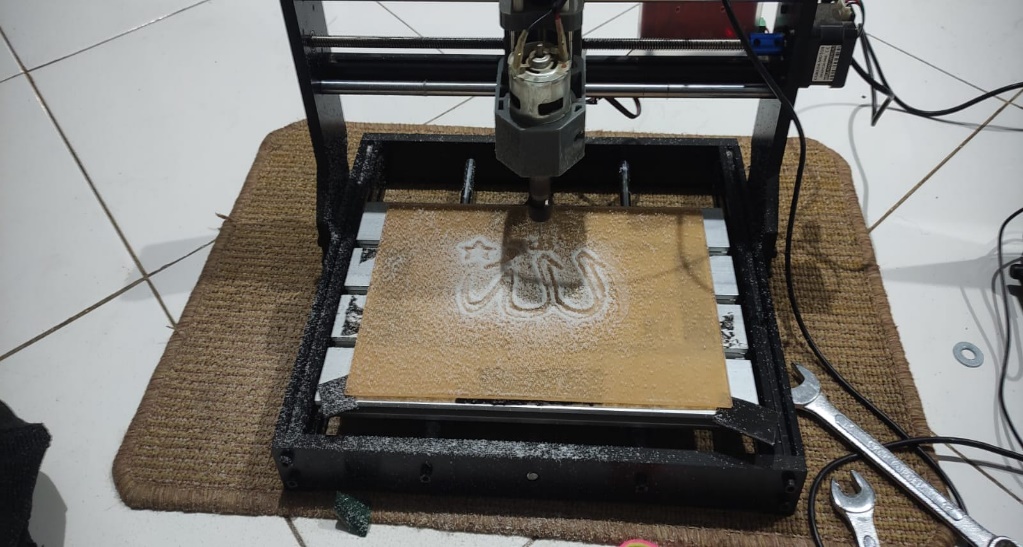 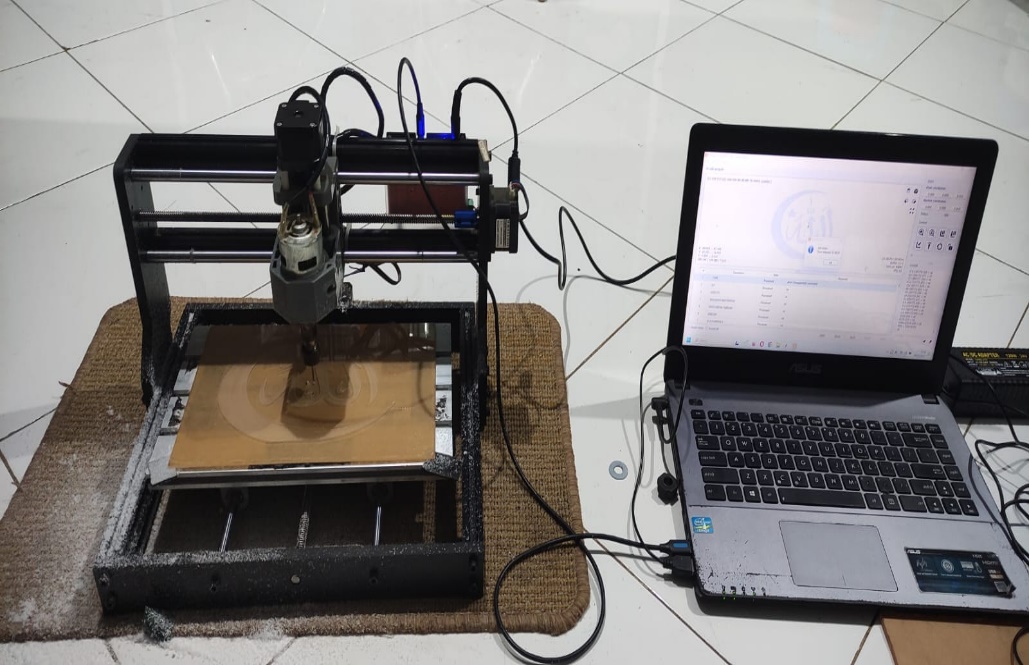 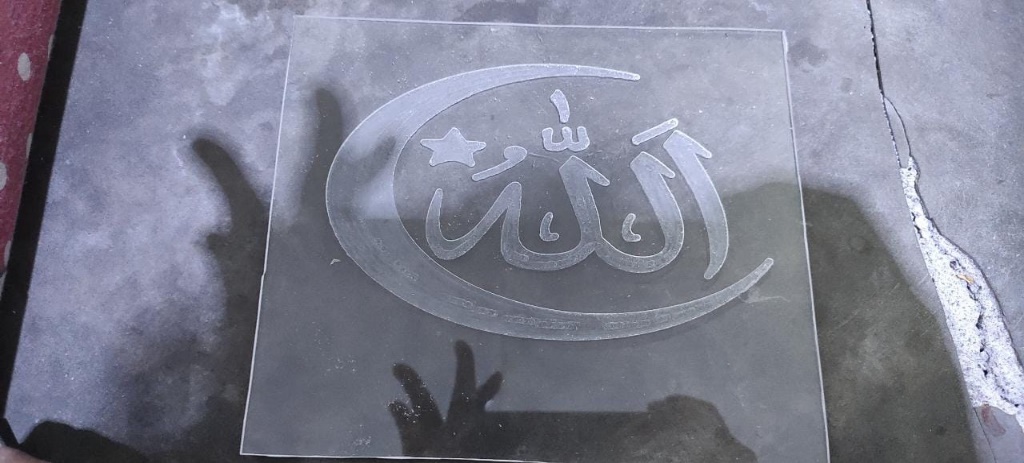 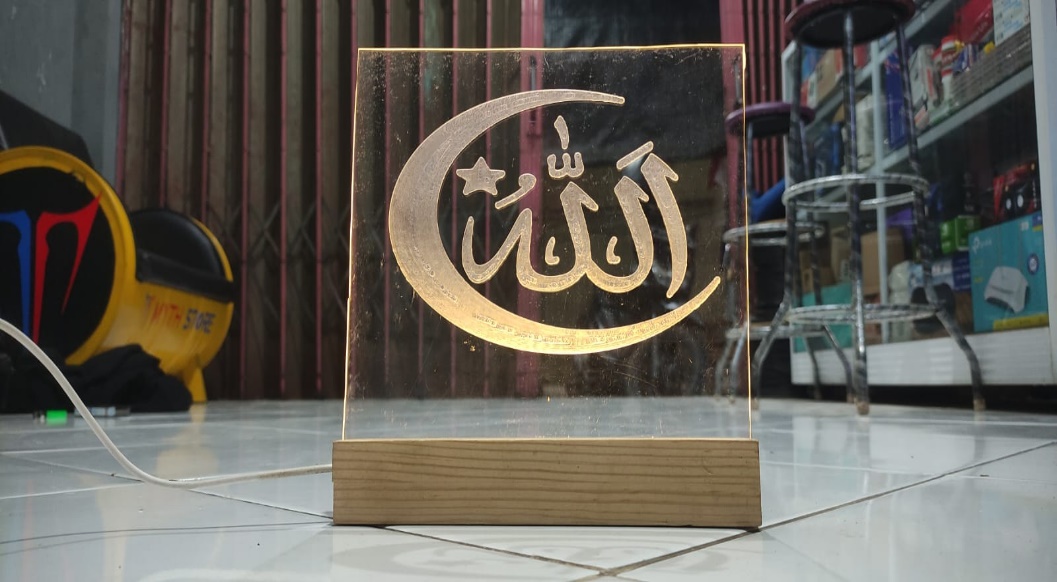 